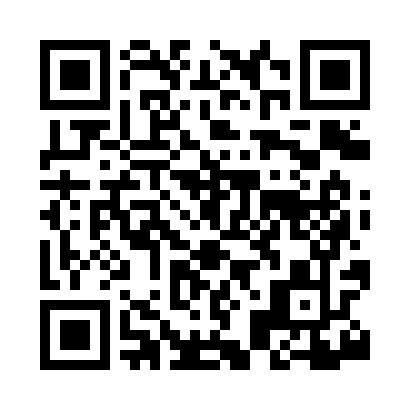 Prayer times for Hawstone, Pennsylvania, USAMon 1 Jul 2024 - Wed 31 Jul 2024High Latitude Method: Angle Based RulePrayer Calculation Method: Islamic Society of North AmericaAsar Calculation Method: ShafiPrayer times provided by https://www.salahtimes.comDateDayFajrSunriseDhuhrAsrMaghribIsha1Mon4:055:431:145:148:4510:232Tue4:055:441:145:148:4410:233Wed4:065:441:145:148:4410:224Thu4:075:451:155:148:4410:225Fri4:085:461:155:148:4410:216Sat4:095:461:155:148:4310:217Sun4:105:471:155:148:4310:208Mon4:105:471:155:148:4310:209Tue4:115:481:155:148:4210:1910Wed4:125:491:165:148:4210:1811Thu4:135:501:165:148:4110:1712Fri4:145:501:165:148:4110:1713Sat4:165:511:165:148:4010:1614Sun4:175:521:165:148:4010:1515Mon4:185:531:165:148:3910:1416Tue4:195:531:165:148:3910:1317Wed4:205:541:165:148:3810:1218Thu4:215:551:165:148:3710:1119Fri4:225:561:165:148:3710:1020Sat4:245:571:165:148:3610:0921Sun4:255:581:175:148:3510:0822Mon4:265:581:175:138:3410:0623Tue4:275:591:175:138:3310:0524Wed4:296:001:175:138:3310:0425Thu4:306:011:175:138:3210:0326Fri4:316:021:175:138:3110:0127Sat4:326:031:175:128:3010:0028Sun4:346:041:175:128:299:5929Mon4:356:051:165:128:289:5730Tue4:366:061:165:118:279:5631Wed4:386:071:165:118:269:54